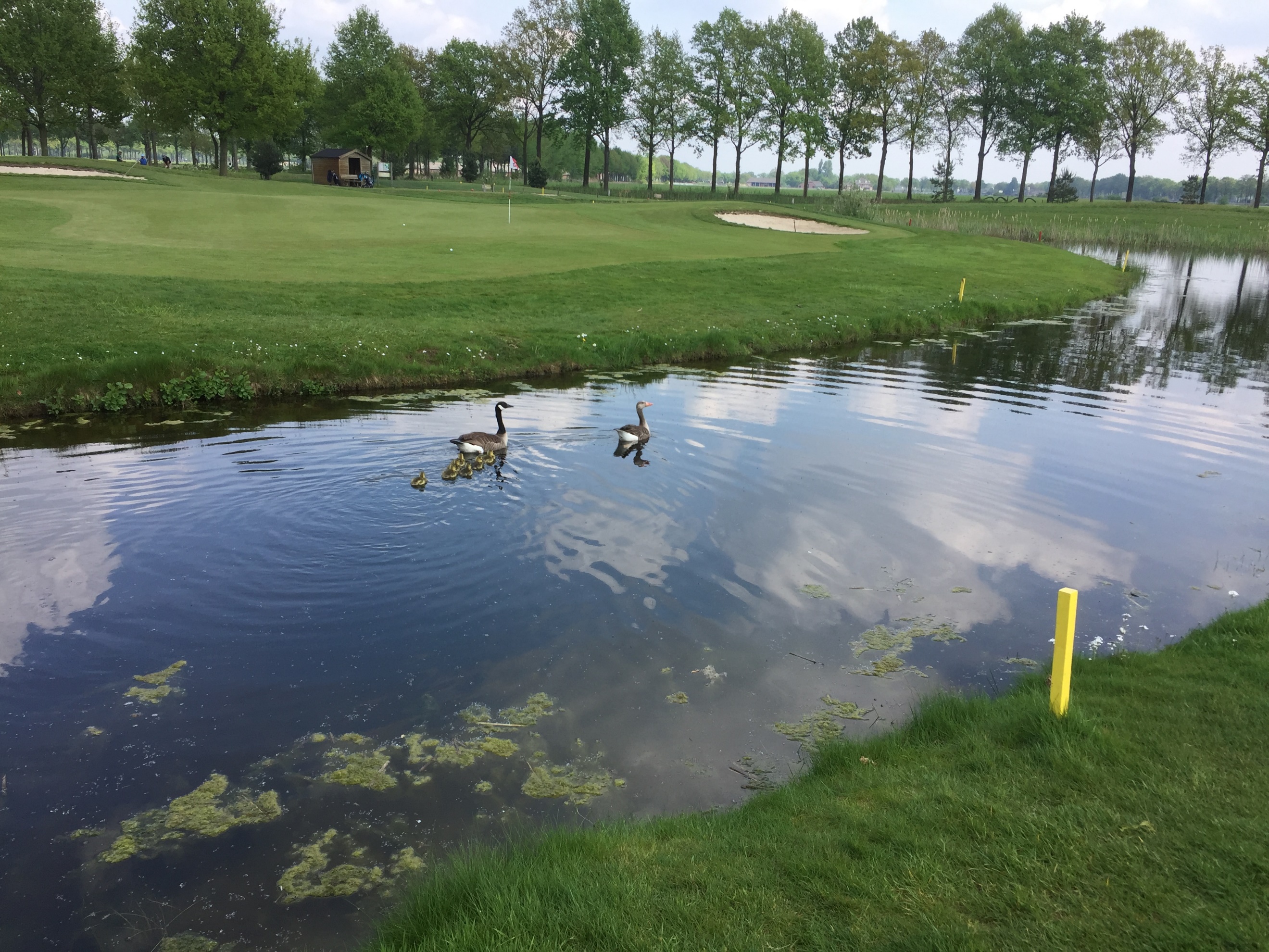 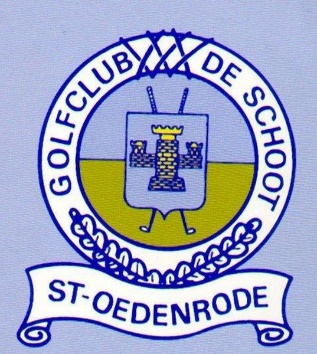 Inhoudsopgave								pag.Welkom door de voorzitter	5		Golfbaan en golfclub	7Secretariaat 	7Communicatie met de leden 	8Van de penningmeester …………………………………………………8Wedstrijden 	9E-golf4u	10Mogelijkheden E-golf4u op de website 	11Mobiele app voor smartphone of tablet	12Website 	13Reserveringssysteem Tee Times 	14Jeugd 	15VOORAF:Normaal gesproken nodigt het bestuur alle nieuwe leden uit voor een kennismakingsbijeenkomst. Die kon vanwege corona tot nu toe nog steeds niet georganiseerd worden. Vandaar dat wij alle info voor u hebben vervat in dit boekje. Er staat legio informatie in over de club, e-golf4u, de website, wedstrijden, enz. Een boekje om te bewaren zou ik zeggen. Sint-Oedenrode, maart 2022Welkom nieuwe leden van Golfclub De Schoot 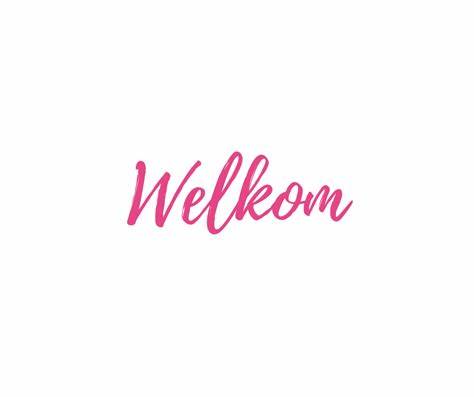 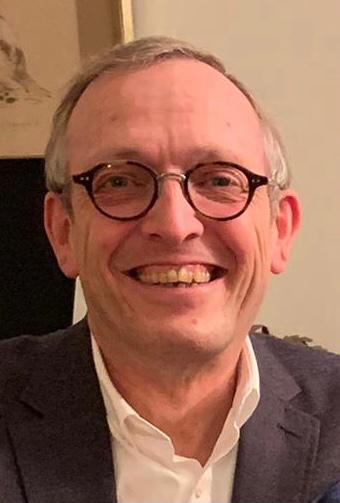 Als voorzitter valt mij de eer te beurt om u welkom te heten bij onze vereniging. Graag neem ik u een stukje mee in de organisatie van het bestuur, de vereniging en de baan. Daar hoort een klein stukje geschiedenis van de club natuurlijk ook bij.In 1973 werd Golfclub De Schoot opgericht nadat een jaar daarvoor een kleine 9-holes golfbaan was aangelegd door Richard van den Bosch. Hij had in Canada gegolfd maar ondervond dat het in Nederland nog niet mogelijk was om, zonder lid te zijn van een golfclub, te golfen. Er waren in die tijd nog geen commerciële golfbanen in Nederland. Golfbaan De Schoot werd daarmee de eerste  commerciële golfbaan waarbij leden van de golfclub dus niet meer op enigerlei wijze eigenaar van de baan waren. (Al moet gezegd dat veel leden de baan als ware die van hen beschouwen.)  Als 25e golfbaan van Nederland waren we toen dus een buitenbeentje en werd er door de gevestigde orde soms wat schamper over gesproken.Het moge duidelijk zijn dat er sindsdien veel veranderd is. Het aantal golfbanen in Nederland is drastisch toegenomen en ook het aandeel commerciële banen heeft een vlucht genomen. De scheiding tussen golfbaan en golfclub is er nog steeds en hoewel de één niet zonder de ander kan, is het goed om je daarvan bewust te zijn. Daar waar mogelijk zijn zaken strikt gescheiden, denk aan contributie en baangeld. Daar waar mogelijk wordt samengewerkt, zoals bijvoorbeeld in de baancommissie of met de Marshals.Het doel van Golfclub De Schoot is niet alleen het golfen maar ook het bevorderen van alle sociale aspecten die daarbij horen. De club staat bekend om zijn gezellige en ongedwongen sfeer. De vereniging mag zich verheugen in een groot aantal vrijwilligers die de vereniging ondersteunen. Aan het hoofd van de vereniging staat het bestuur dat uit een voorzitter, een secretaris, een penningmeester en twee bestuursleden bestaat. Voor de dagelijkse administratieve zaken heeft de vereniging een secretaresse (Clarie van den Bosch) in dienst.De vereniging kent een Huishoudelijk Reglement en Statuten die in 2020 formeel zijn geactualiseerd en in 2021 zal de overeenkomst tussen de vereniging en de baan worden vernieuwd. Tijdens de coronapandemie zijn de vereniging en de baanexploitant samen opgetrokken en is alles in het werk gesteld om, onder de gegeven richtlijnen, het golfen zoveel mogelijk door te laten gaan. Door de coronapandemie is de belangstelling voor golf duidelijk toegenomen en waar we in de afgelopen jaren geen wachtlijst meer hanteerden, hebben we in 2020 noodgedwongen toch weer een wachtlijst moeten invoeren. Een tweede gevolg van de coronapandemie lijkt de toegenomen belangstelling van jeugd voor de sport te zijn, waardoor ook daar de vereniging in het afgelopen jaar een sterke toename in het ledental heeft beleefd en ook voor hen een wachtlijst moesten invoeren.Om ook voor de toekomst die gezellige en sociale club te kunnen blijven, wil het bestuur ook benaderbaar zijn voor de leden. Mochten er vragen zijn, ideeën leven of nog beter, wilt u zich voor de vereniging inzetten, schroom dan niet om één van de bestuursleden of onze secretaresse aan te spreken. Wij zijn er voor u en waarderen uw bijdrage ten zeerste.Jan van Vuren, voorzitter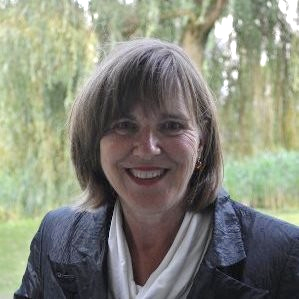 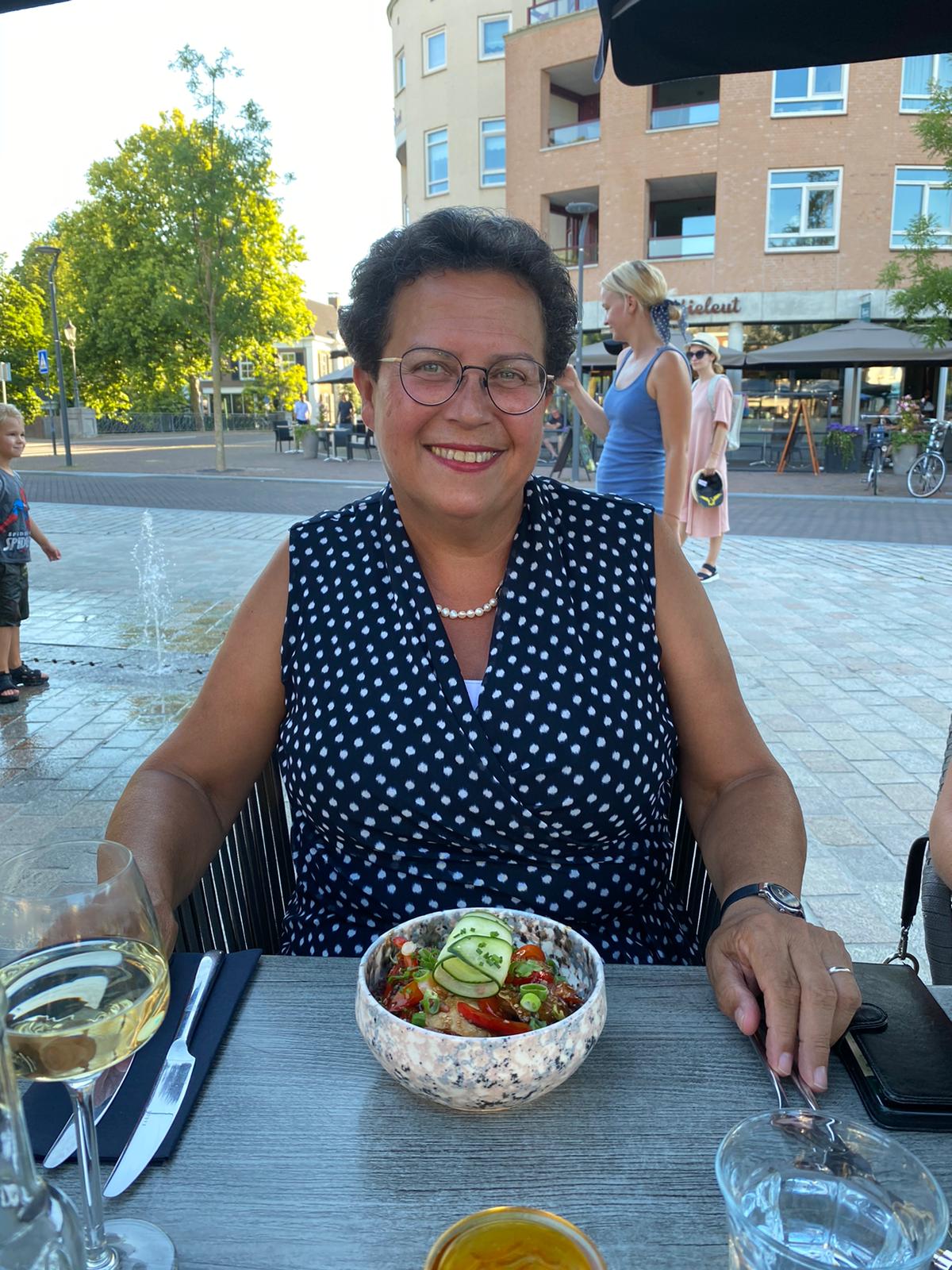 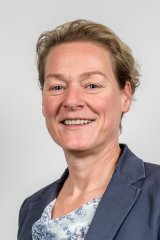 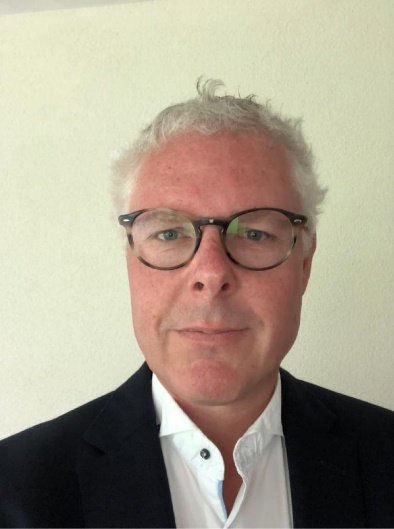 GOLFBAAN EN GOLFCLUBGolf- & Country Course Sint-Oedenrode is de naam van de golfbaan en de baanexploitant/eigenaren zijn Marita en Wilbert van Erp. Hun zoon Jan van Erp runt de horeca en Thomas van Els is aangesteld als manager. Beslissingen m.b.t. baanzaken en horeca liggen bij hen. Dus voor vragen betreffende horeca, speelrecht, reserveringssysteem, enz. kunt u bij hen terecht.Bij het aangaan van een contract met G&CC Sint Oedenrode wordt men automatisch lid van Golfclub De Schoot. Zij hebben een samenwerkingsovereenkomst gesloten op grond waarvan de leden van de vereniging onder voorwaarden speelrecht hebben op de golfbaan. Het bestuur van de golfclub onderhoudt goede contacten met de baanexploitanten. 	SECRETARIAATHet bestuur van de Golfclub heeft jaren geleden een secretaresse aangetrokken om het bestuur te ondersteunen in de administratieve zaken. Deze functie wordt vervuld door Clarie van den Bosch. Clarie is normaliter op maandag-, woensdag- en donderdagochtend aanwezig op het kantoor. Voor vragen, opmerkingen of een persoonlijke kennismaking kunt u haar daar vinden. 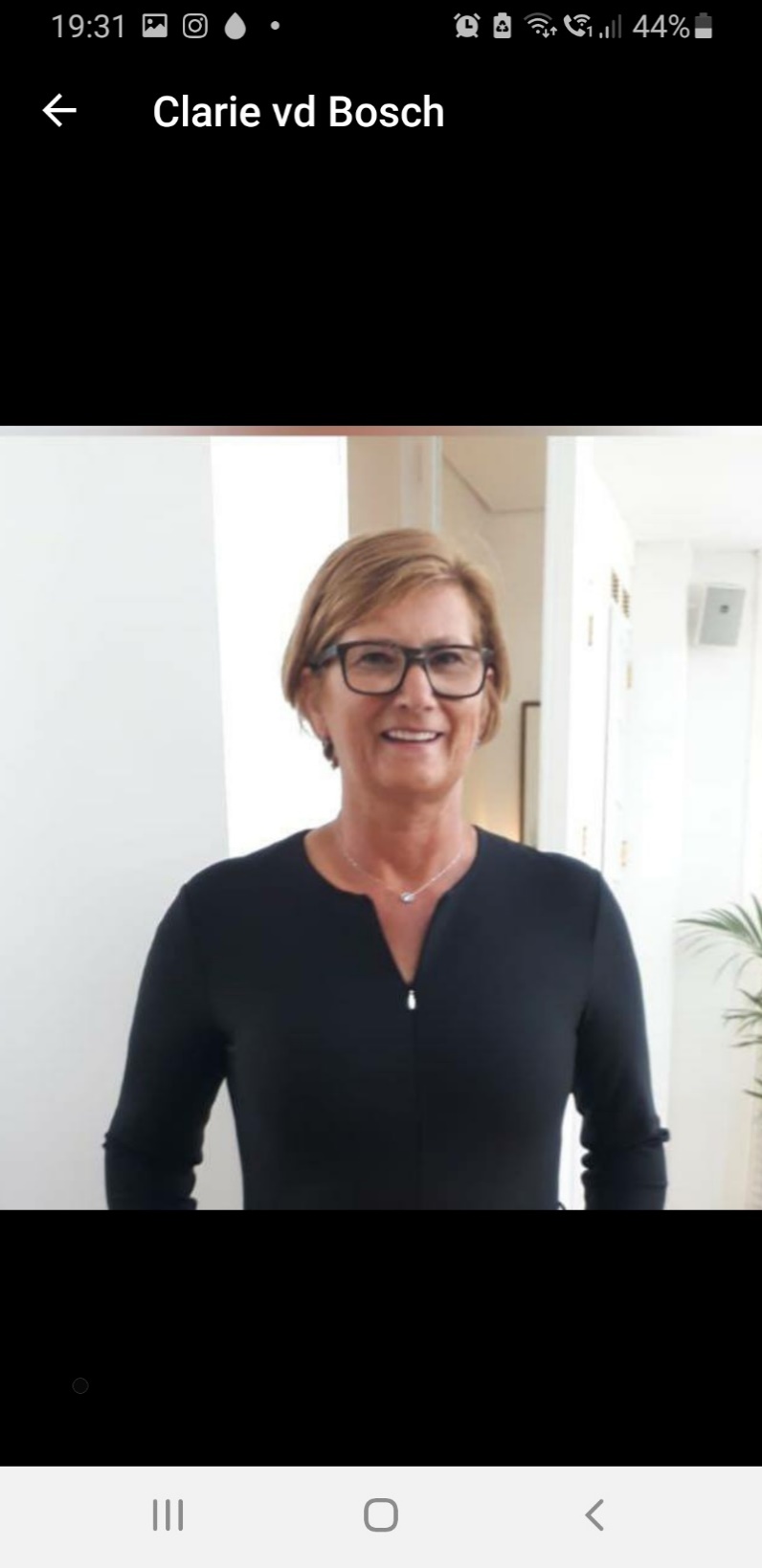 Haar werkzaamheden bestaan uit het bijhouden van de ledenadministratie, wedstrijdzaken, e-golf4u, de handicapadministratie en wat verder zoal geregeld dient te worden. De mails die u stuurt naar info@golfclubdeschoot.nl komen bij haar terecht en zij zorgt ervoor dat uw mail bij de juiste persoon terechtkomt of beantwoordt uw vraag rechtstreeks. Clarie is al ruim 40 jaar lid en is van vele zaken op de hoogte. COMMUNICATIE MET DE LEDEN 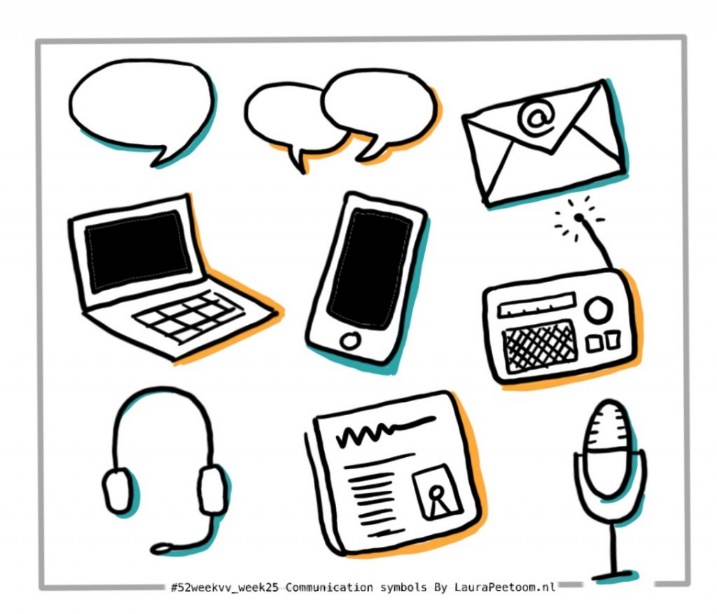 De NieuwsbriefCommunicatie staat bij Golfclub De Schoot hoog in het vaandel. Het bestuur communiceert belangrijke zaken met de leden doorgaans via De Nieuwsbrief.  Het is dan ook van belang dat leden, indien zij geïnformeerd willen zijn en blijven, De Nieuwsbrief ook daadwerkelijk lezen. Het is nooit een ellenlang verhaal, meestal niet meer dan één of anderhalf A4’tje. De Nieuwsbrief verschijnt met enige (on)regelmaat, eigenlijk op het moment dat er nieuws te melden is maar gemiddeld 10 keer per jaar. De Nieuwsbrief wordt verzonden naar het bij ons bekende e-mailadres. Het komt voor dat deze mails in uw spammap terechtkomen. Eén keer het mailtje terugzetten in uw postvak IN en het probleem is opgelost. Het SchootsveldEen andere manier van communiceren is ons clubblad Het Schootsveld. Vroeger kwam er elke 6 weken een Schootsveld uit, maar deze heeft het veld moeten ruimen voor De Nieuwsbrief  en de website. Het Schootsveld komt nu nog 1x per jaar uit (in februari/maart), een fraaie glossy met leuke verhalen, interviews en andere clubgebonden zaken.  Een bewaarexemplaar. VAN DE PENNINGMEESTERWelkom bij de financieel gezonde Golfclub De Schoot. Als penningmeester heb ik maar een beperkt aantal wetenswaardigheden voor u:
Er is een onderscheid tussen contributie voor de vereniging en voorspeelrecht op  de baan, dit zijn twee aparte facturen en twee aparte partijen /bankrekeningen.Contributiebedragen voor de vereniging zijn terug te vinden op onze website onder "lidmaatschap"De contributie voor de vereniging gaat m.i.v. 2022 geïnd worden via incassoHet pasje dat u krijgt van de baaneigenaar kunt u gebruiken voor aankopen aan de bar of de shop, dit staat los van de verenigingGolflessen dient u rechtstreeks met de pro Jos van de Hurk af te spreken en af te rekenen (jeugdlessen lopen in sommige gevallen via de vereniging).Indien u nog vragen hebt, kunt u altijd contact met mij opnemen. E-mail, adres en telefoonnummer vindt u op de website achter de login voor leden.  Veel plezier en succes bij onze vereniging.WEDSTRIJDEN Lid van Golfclub De Schoot biedt u meer dan uw eigen rondje golf!

Zoals u in het voorwoord van de voorzitter al hebt kunnen lezen, willen wij u als lid van onze club op diverse manieren faciliteren. Naast ruimte voor uw eigen golfrondjes op onze baan, bieden wij u ook de mogelijkheid om aan clubwedstrijden en de externe NGF-competitie deel te nemen. Prestatie en gezelligheid gaan hierbij hand in hand.
Onze wedstrijdkalender kunt u vinden op de clubwebsite, waarbij voor de meest actuele informatie wordt verwezen naar e-golf4u. Onze wedstrijden worden georganiseerd vanuit verschillende commissies. Naast de algemene wedstrijdcommissie, hebben we bijv. ook specifieke commissies voor de dames dinsdagwedstrijden, de heren woensdagwedstrijden en de technische commissie voor de ondersteuning en indeling t.b.v. de NGF- competitie.

De ‘prestatiewedstrijden’ worden qualifying gespeeld in de spelvorm strokeplay of stableford, waarbij we qua indeling gebruik maken van 3 hoofdcategorieën in speelsterkte. Voor 2021 zijn deze vastgesteld op:
Categorie 1:	0 t/m whs-handicap 17,9;
Categorie 2: 	een whs-handicap tussen 18,0 en 27,9;
Categorie 3:  	een whs-handicap tussen 28,0 en 54,0.
Enige uitzondering hierop zijn de clubkampioenschappen, waarbij niet met categorieën wordt gewerkt. Deelname aan clubkampioenschappen kan tot whs-hcp 28.
Daarnaast organiseren we ook een groot scala aan ‘funwedstrijden’ in diverse spelvormen, waarbij soms ook de gelegenheid wordt gegeven om als zelfgekozen team in te schrijven. Inschrijven voor een funwedstrijd is meestal voor u persoonlijk. Als het een duowedstrijd betreft wordt u met een willekeurige partner ingedeeld omdat dan iedereen kan deelnemen en het niet te vaak op een echtparenwedstrijd lijkt.  Kortom, voor ieder wat wils waarbij we de deelnamemogelijkheid zo laagdrempelig mogelijk willen houden. We vinden het namelijk vooral ook gezellig als u mee doet!Meer informatie over ons wedstrijdaanbod kunt u vinden op onze clubwebsite en e-golf4u. Deelname aan wedstrijden is erg populair binnen onze club. Veelal gaan de meeste wedstrijden precies drie weken vooraf om 20:00 uur open voor inschrijving, let dus op dat u tijdig inschrijft.
E-GOLF4UDe vereniging werkt met het automatiseringssysteem Egolf4U.  Dit systeem biedt de vereniging vele extra mogelijkheden. Het bestuur en de commissies gebruiken het voor de ledenadministratie, de facturatie, de handicapregistratie, de wedstrijdadministratie en voor de communicatie met de leden. Leden kunnen thuis of op de club altijd hun gegevens inzien, kaarten invoeren en in- en uitschrijven voor wedstrijden. Zo kunnen zij zelf dus op elk moment monitoren wat er gebeurt en kunnen ze bijvoorbeeld ook vanuit huis de startlijst voor een wedstrijd bekijken om te weten hoe laat men moet starten. Bovendien is het voor leden daarmee mogelijk om hun basisgegevens zelf te wijzigen, hun persoonlijke handicaphistorie te bekijken en ook om vreemde kaarten in te voeren, en dat allemaal vanuit thuis. Ook kunnen leden de tussenstanden in de competities en meerronden via de website inzien. Via de rode knop “E-Golf” op de website ( www.golfclubdeschoot) komt u in het EGolf4U systeem terecht. U vult uw inlognaam en wachtwoord in. MOGELIJKHEDEN VAN E-Golf4U OP DE WEBSITE Zodra u hebt ingelogd ziet u aan de bovenkant verschillende menu’s verschijnen:Mijn profiel: Hierop ziet u uw eigen gegevens zoals deze in onze ledenadministratie voorkomen. Een beperkt aantal gegevens kunt u via deze site zelf wijzigen, te weten: de roepnaam, de telefoonnummers en uw e-mailadres. Wij willen u vooral vragen om een eventuele wijziging van uw e-mailadres zelf in te voeren. U kunt dit doen door onderaan op de knop “wijzigen” te drukken. Indien andere gegevens gewijzigd moeten worden, dan dient u die op de gebruikelijke wijze aan de secretaris door te geven (bij voorkeur via de mail info@golfclubdeschoot). U ziet onderaan ook nog een knop “wijzigen wachtwoord”. Daarmee kunt u uw wachtwoord wijzigen. Wij raden u aan om de eerste keer dat u onze website bezoekt uw wachtwoord te wijzigen in een wachtwoord naar eigen keus. Wedstrijden Inschrijven en uitschrijven voor (team)wedstrijden; Inschrijf-, start- en uitslaglijsten bekijken; snel en overzichtelijk inzien welke wedstrijden open zijn voor inschrijving en waar al voor ingeschreven is.  Bestuur en Commissies Hier vindt u de samenstelling en alle gegevens van de bestuurs- en commissie leden. Ledenlijst Hierop kunt u een beperkt aantal gegevens (naam, telefoon, handicap) van alle leden zien. Door bovenaan op één van de letters te drukken krijgt u alle leden te zien waarvan de achternaam met die letter begint.  Competities en Meerronden Hier vindt u de uitslagen van de diverse competities en kampioenschappen  Vreemde kaarten invoeren U moet uw Q-kaart bij de R&H blijven inleveren (via de handicapbus in de gang van ons clubhuis). Uw kaart moet dus nog steeds goed ingevuld worden en zowel door u als de marker worden ondertekend. Deze kaart wordt door ons handmatig verwerkt.   Qualifying kaarten  U geeft middels het touchscreen op de computer in de shop bij het clubhuis vooraf aan dat u een Q-kaart gaat spelen; vervolgens Inloggen en dan gaat u naar Qualifyingkaart, 9 of 18 holes. Datum, tijd en naam marker invullen. Speelt u met iemand die geen lid van De Schoot is dan vult u GAST in.  Het kaartnummer dat u krijgt op de scorekaart invullen op de kaart.  Na afloop dient u meteen uw score in te voeren. De scorekaart inleveren voor eventuele controle. MOBIELE APP VAN E-GOLF4U OP STARTSCHERM VAN TABLET OF SMARTPHONE Onze vereniging maakt ook gebruik van de mobiele app van E-Golf4U. Ga op uw mobiele telefoon via uw browser naar: m.eg4u.nl , selecteer uw club en log in met uw eigen persoonscode en wachtwoord. U kunt de website op het beginscherm van een tablet of een smartphone vastpinnen, net zoals een app. Zo kunt u deze website met 1 klik openen zonder eerst de browser te moeten opstarten en in de favorieten te gaan zoeken. Elk operating systeem heeft zijn eigen werkwijze: Ipad / Iphone / Ipod touch Open m.eg4u.nl met de Safari browser. Onderaan in de browser vind je een knop met ‘+’ teken of een vierkantje met pijltje (afhankelijk van de IOS versie). Klik en kies ‘zet in beginscherm’. Je krijgt een schermpje waar u eventueel de titel kunt aanpassen. Tik op ‘voeg toe’ (Add) en het icoontje zal op uw beginscherm geplaatst worden. Android Ga met de Internet browser naar m.eg4u.nl. Tik de menuknop rechtsboven aan voor het menu en tik in het menu op de + rechtsboven. Dan verschijnt het menu 'Toevoeg. aan'. Tik daarin op startscherm en de website wordt toegevoegd aan uw startscherm. Windows Phone Ga via de standaard browser naar m.eg4u.nl.  Tik op ‘Meer…’ en vervolgens op ‘Aan startscherm vastmaken’. Er wordt dan een nieuwe tegel vastgemaakt aan het startscherm. App GOLF.NL van de NGFU kunt ook via deze app uw kaarten invoeren. Deze worden dan automatisch gesynchroniseerd met E-golf4UWEBSITEOp zowel op de website van de golfBAAN als van de golfCLUB staat bij Baanstatus of de baan open is of niet. MAAR verder staat er totaal andere informatie op deze twee sites. Logisch, want de website van de baan wordt verzorgd door de baaneigenaar en de website van de club door de Redactiecommissie van de golfclub. Na aanmelding als lid van Golfclub De Schoot heeft u een persoonlijke inlogcode ontvangen om in te kunnen loggen. (Overigens: de website van de golfBAAN vereist geen inlog.) Op het moment dat u www.golfclubdeschoot.nl intypt – op uw telefoon – komt u op de website, MAAR op het OPENBARE gedeelte. In het menu links ziet u dus weliswaar Nieuws staan, maar dat is voor iedereen toegankelijk nieuws en niet de plaats waar u interne clubberichten kunt lezen die alleen voor LEDEN bedoeld zijn.Daarvoor moet je eerst INLOGGEN via het donkerblauwe icoontje rechts op je scherm. Log je niet op je telefoon in, maar op je computer, dan zie je in de bovenste balk LEDEN LOGIN staan en geen icoontje.De toegang tot het ledengedeelte van de website en toezending van de nieuwsbrieven zijn gekoppeld aan uw mailadres. Als je gezamenlijk één mailadres gebruikt is er ook maar één inlognaam mogelijk en worden de Nieuwsbrieven alleen verstuurd aan dat gekoppelde adres (gewoonlijk dezelfde inlognaam als bij E-golf4u). Kun je niet inloggen omdat je de inlognaam niet weet of je wachtwoord bent vergeten kun je direct via de link onder de inlog een nieuwe inlognaam of een nieuw wachtwoord aanvragen. Gebruik wel het bij ons bekende mailadres. U krijgt dan direct een mail met uw inlognaam of een nieuw (erg lang) wachtwoord. U kunt ook de link volgen onderaan de mail en u kunt dan direct een nieuw wachtwoord aanmaken. Mocht het ondanks deze uitleg niet lukken, omdat bijvoorbeeld uw mailadres inmiddels is veranderd en nog niet bekend bij de redactie, stuur dan een mail naar redactie@golfclubdeschoot.nl en we zullen u zo snel mogelijk een nieuwe inlog en/of wachtwoord toesturen op het mailadres dat u gebruikt heeft in de mail. In de toekomst zal dit mailadres ook gebruikt worden voor de toezending van de Nieuwsbrieven. Gebruikt u samen één mailadres vergeet dan niet uw partner van de wijziging op de hoogte te brengen.Nu je (op je telefoon) bent ingelogd, zie je als je links op menu klikt, een blauw scherm met witte letters, gescheiden door een groene balk, waar LEDEN in staat. In het onderste deel staat Clubnieuws en als je daarop klikt, ontvouwt zich een groen schermdeel met de mogelijkheid vervolgens te klikken op Nieuws, Wedstrijdverslagen, Nieuwsbrieven of Schootsveld. Klikt u bijvoorbeeld nu op Nieuws, dan volgt INTERN nieuws zoals Wintergolf, uitleg van het nieuwe Handicapsysteem, etcetera.Op de computer ziet het er iets anders uit. Als je hier ingelogd bent, zie je ter hoogte van het clublogo twee balken. De bovenste witte verwijst naar alle openbare informatie en de groene balk daaronder bevat al het interne nieuws. Hier ga je ook weer via clubnieuws naar de beschreven items.Neem eens de moeite om met de cursor over alle onderdelen van de website te gaan en te zien wat er allemaal tevoorschijn komt. Ik hoop dat deze uitleg bijdraagt aan een betere informatievoorziening voor u. Alvast veel leesplezier toegewenst.RESERVERINGSSYSTEEM-TEE TIMESGolfbaan De Schoot maakte totdat corona haar intrede deed in onze wereld gebruik van een ballengoot om een starttijd vast te leggen. Sinds corona ons leven bepaalt maakt de Golfbaan gebruik van een reserveringssysteem, genaamd Tee Times.  Er zitten voor- en nadelen aan dit systeem. Je kunt je speeltijd een week van tevoren plannen, je weet precies wanneer je dus kunt afslaan en je weet ook precies wanneer je weer thuis kunt zijn. Nadeel is dat  het erg lastig is om als groep 18 holes te spelen en daarvoor meerdere tijden achter elkaar te reserveren. Naar een oplossing voor dit probleem wordt gezocht. JEUGDHet is mooi om te zien dat het enthousiasme bij de jeugd voor de golfsport afgelopen jaar gegroeid is. Dat is zichtbaar in het aantal jeugdleden. We zijn in 2021 gegroeid naar zo’n 60 jeugdleden.Begin dit jaar is een volledig nieuwe jeugdcommissie van start gegaan. Reinoud van der Korst is de voorzitter van de jeugdcommissie en we zijn heel blij dat er ook drie jeugdleden in de jeugdcommissie zitten. Inmiddels liggen er diverse ideeën om te zorgen dat het voor zowel beginnende als gevorderde jeugdspelers leuk is lid te zijn op De Schoot.Belangrijk daarbij is ook de nauwe samenwerking met Jos van den Hurk, onze golfpro.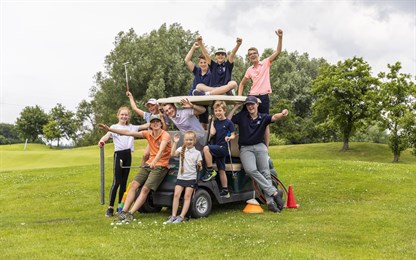 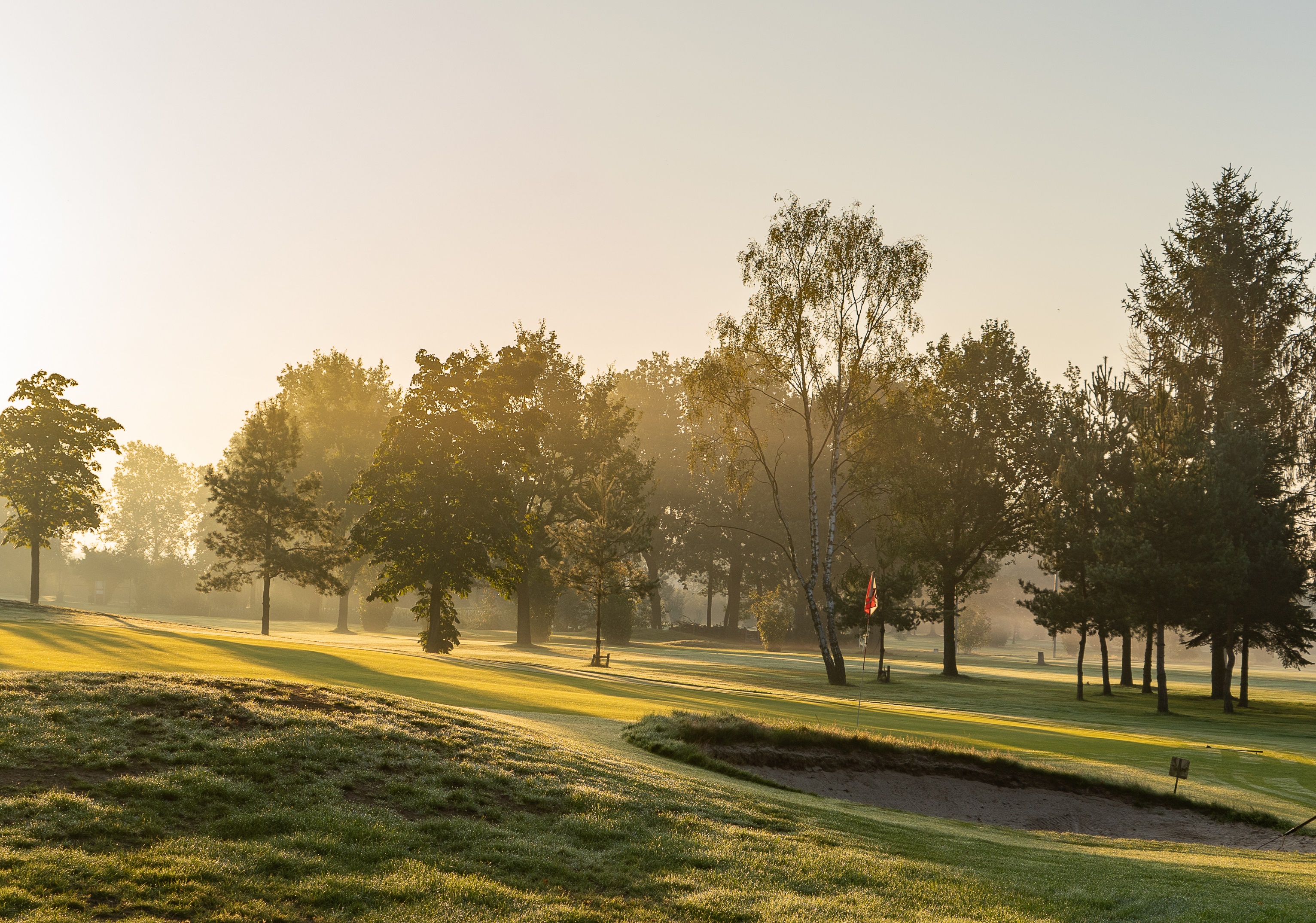 